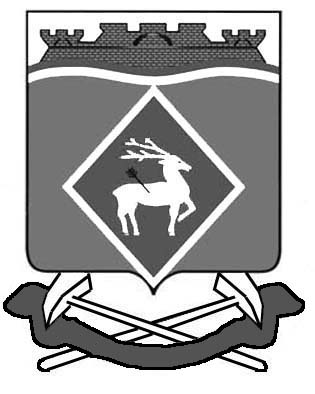     АДМИНИСТРАЦИЯ        ЛИТВИНОВСКОГО СЕЛЬСКОГО                                                                 
                ПОСЕЛЕНИЯ      Садовая ул., д.2  с.Литвиновка,           Белокалитвинский район,          Ростовская область, 347030        Тел.: (863-13) 33-1-33,6-11-49             sp 04046 @donpac.ru                    ОКПО 04227278      ИНН/КПП 6142019512/614201001               ОГРН 1056142026126              01.04.2016   № Аналитический обзор 	по состоянию работы с обращениями граждан по Администрации    		Литвиновского сельского поселения по состоянию на 01 марта 2016   года.    В феврале  2016 г. в Администрацию Литвиновского сельского         поселения    поступило 5  письменных  обращений:10.03.2016 – жители х.Кононов (коллективное письмо), по вопросу выпаса скота на пастбищах принадлежащих пайщикам..14.03.2016г-житель с. Литвиновка  Гайворонцев Юрий Степанович проживающий по адресу:  с. Литвиновка ул.Набережная д.33, по вопросу обследования жилищных условий.15.03.2016г – жительница с. Литвиновка Уфимцева Мария Ивановна, проживающая по адресу: с. Литвиновка ул. Буденного д.35, по вопросу обследования жилищных условий.23.03.2016г- жительница х.Кононов Пруцакова Любовь Трофимовна, проживающая по адресу: ул.Центральная д.13-а. по вопросу обследования жилищных условий.30.03.2016г- жительница х.Кононов Колбасина Мария Александровна, проживающая по адресу: х.Кононов ул.Подгорная д.9, по вопросу обследования жилищных условий.И.о.Главы Литвиновского    сельского поселения                                                       Е.С.Захарова